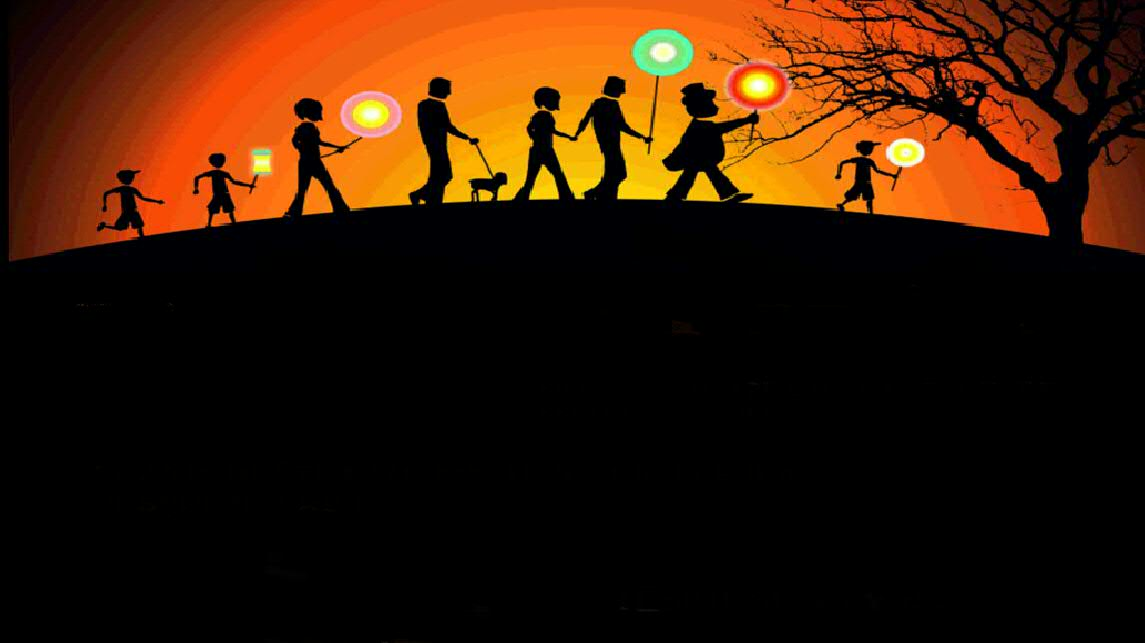 Srdečně Vás zveme na lampionový průvod ...Kdy: v sobotu 23. 11. 2019Kde: sraz na hřišti v 17 hod.Trasa: půjdeme po cyklostezce na obecní úřad, kde si vyrobíme kouzelný amulet, ochutnáme napečené dobroty od maminek, pro děti bude na zahřátí přichystán teplý čaj a pro dospělé svařák...Prosíme maminky, aby své dobroty přinesly v sobotu 23. 11. 2019 na obecní úřad a to mezi 14 a 16 hodinou.Těšíme se na Vás 